Evaluación 5: Valor de las piezas. Promoción.Nivel: básico (6 puntos)Club:________________________________________________________________________________Nombre:____________________________________________________________________________Fecha:_______________________________________________________________________________Puntuación:________________________________________________________________________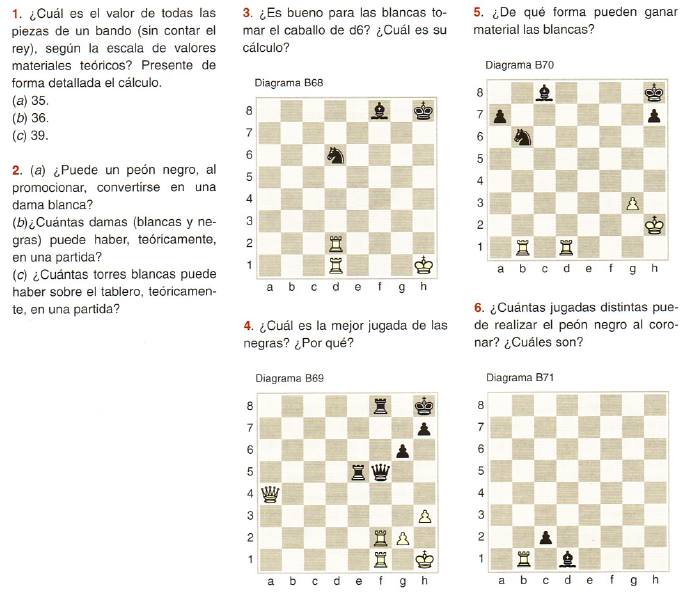 